Об утверждении состава и Порядка работы территориальной конкурсной комиссии по проведению отборочного этапа ежегодногосмотра-конкурса защитных сооруженийгражданской обороны на территории Красноярского края На основании приказа Агентства по гражданской обороне, чрезвычайным ситуациям и пожарной безопасности Красноярского края от 09.11.2018 № 110п «О проведении ежегодного смотра-конкурса защитных сооружений гражданской обороны на территории Красноярского края», руководствуясь Уставом города Зеленогорска,  1. Утвердить Порядок работы территориальной конкурсной комиссии по проведению отборочного этапа ежегодного смотра-конкурса защитных сооружений гражданской обороны на территории Красноярского края согласно приложению № 1 к настоящему распоряжению. 2. Утвердить состав территориальной конкурсной комиссии по проведению отборочного этапа ежегодного смотра-конкурса защитных сооружений гражданской обороны на территории Красноярского края согласно приложению № 2 к настоящему распоряжению.3. Признать утратившими силу следующие распоряжения Администрации ЗАТО г. Зеленогорска:от 13.08.2013 № 1967-р «Об утверждении состава и Порядка работы территориальной конкурсной комиссии по проведению отборочного этапа ежегодного смотра-конкурса защитных сооружений гражданской обороны на территории Красноярского края»; от 24.03.2015 № 570-р «О внесении изменений в распоряжение Администрации ЗАТО г. Зеленогорска от 13.08.2013 № 1967-р «Об утверждении состава и Порядка работы территориальной конкурсной комиссии по проведению отборочного этапа ежегодного смотра-конкурса защитных сооружений гражданской обороны на территории Красноярского края»;от 13.07.2016 № 1334-р «О внесении изменений в распоряжение Администрации ЗАТО г. Зеленогорска от 13.08.2013 № 1967-р «Об утверждении состава и Порядка работы территориальной конкурсной комиссии по проведению отборочного этапа ежегодного смотра-конкурса защитных сооружений гражданской обороны на территории Красноярского края»;от 01.08.2017 № 1699-р «О внесении изменений в распоряжение Администрации ЗАТО г. Зеленогорска от 13.08.2013 № 1967-р «Об утверждении состава и Порядка работы территориальной конкурсной комиссии по проведению отборочного этапа ежегодного смотра-конкурса защитных сооружений гражданской обороны на территории Красноярского края»;от 07.06.2018 № 1050-р «О внесении изменений в распоряжение Администрации ЗАТО г. Зеленогорска от 13.08.2013 № 1967-р «Об утверждении состава и Порядка работы территориальной конкурсной комиссии по проведению отборочного этапа ежегодного смотра-конкурса защитных сооружений гражданской обороны на территории Красноярского края».4. Настоящее распоряжение вступает в силу в день подписания, подлежит опубликованию в газете «Панорама» и распространяется на правоотношения, возникшие с 01.09.2019.	5. Контроль за выполнением настоящего распоряжения возложить на заместителя Главы ЗАТО г. Зеленогорска по общественной безопасности.Глава ЗАТО г. Зеленогорска		                                           М.В. СперанскийПриложение № 1к распоряжению АдминистрацииЗАТО г. Зеленогорскаот 01.11.2019  № 2431-рПОРЯДОКработы территориальной конкурсной комиссии по проведению отборочного этапа ежегодного смотра-конкурса защитных сооружений гражданской обороны на территории Красноярского края 1. Деятельность территориальной конкурсной комиссии по проведению отборочного этапа ежегодного смотра-конкурса защитных сооружений гражданской обороны на территории Красноярского края (далее – комиссия) осуществляется в соответствии с Конституцией Российской Федерации, федеральными законами и иными нормативными правовыми актами Российской Федерации, законами и иными нормативными правовыми актами Красноярского края, муниципальными правовыми актами г. Зеленогорска.2. Состав комиссии утверждается распоряжением Администрации ЗАТО г. Зеленогорска.3. Основной задачей комиссии является подготовка и проведение отборочного этапа ежегодного смотра-конкурса защитных сооружений гражданской обороны на территории Красноярского края (далее – смотр-конкурс) в соответствии с приказом Агентства по гражданской обороне, чрезвычайным ситуациям и пожарной безопасности Красноярского края 
от 09.11.2018 № 110п «О проведении ежегодного смотра-конкурса защитных сооружений гражданской обороны на территории Красноярского края» 
(далее – приказ Агентства).4. В целях выполнения поставленной задачи комиссия осуществляет следующие полномочия:проводит обследование защитных сооружений гражданской обороны на территории г. Зеленогорска (далее – защитные сооружения) с оформлением оценочных ведомостей в соответствии с порядком оценки состояния защитных сооружений гражданской обороны, утвержденным приказом Агентства; направляет оценочные ведомости в комиссию по проведению и оценке результатов смотра-конкурса, созданную Агентством по гражданской обороне, чрезвычайным ситуациям и пожарной безопасности Красноярского края, для участия в заключительном этапе смотра-конкурса.  5. Комиссия имеет право запрашивать у организаций, эксплуатирующих на территории г. Зеленогорска защитные сооружения, необходимые для работы материалы и информацию. Материалы и информация запрашиваются только по сооружениям, соответствующим требованиям в области гражданской обороны.6. Заседания комиссии проводятся в форме обследований защитных сооружений в период проведения отборочного этапа смотра-конкурса 
с 1 сентября по 1 ноября текущего года. 7. Руководство деятельностью комиссии осуществляет председатель комиссии. 7.1. Председатель комиссии: осуществляет организацию деятельности комиссии; назначает дату и время заседания комиссии; председательствует на заседаниях комиссии;  осуществляет контроль за выполнением решений комиссии;осуществляет иные полномочия, предусмотренные настоящим порядком.8. В период временного отсутствия (временная нетрудоспособность, отпуск, командировка) председателя комиссии его полномочия осуществляет заместитель председателя комиссии.9. Секретарь комиссии: оповещает членов комиссии и приглашенных лиц о времени и месте заседания комиссии, знакомит их с вопросами, вынесенными на заседание комиссии; обеспечивает подготовку заседаний комиссии; оформляет протоколы заседаний комиссии;обеспечивает доведение до сведения членов комиссии решения комиссии и иную информацию о деятельности комиссии;осуществляет иные полномочия, предусмотренные настоящим порядком. 10. В период временного отсутствия (временная нетрудоспособность, отпуск, командировка) секретаря комиссии его полномочия осуществляет по поручению председателя комиссии другой член комиссии.11. Решения, принятые на заседаниях комиссии, оформляются протоколами.Протоколы заседаний комиссии подписываются председателем и секретарем комиссии.12. По результатам обследований защитных сооружений оформляются оценочные ведомости, которые подписываются всеми членами комиссии и руководителем организации-участника.13. Заседания комиссии считаются правомочными, если на них присутствует более половины от состава комиссии. 14. Решения комиссии принимаются путем открытого голосования и считаются принятыми, если за них проголосовало не менее двух третей присутствующих на заседании членов комиссии. 15. Организационное обеспечение деятельности комиссии возлагается на заместителя Главы ЗАТО г. Зеленогорска по общественной безопасности.Материально-техническое обеспечение деятельности комиссии возлагается на Муниципальное казенное учреждение «Служба по делам гражданской обороны и чрезвычайным ситуациям».Приложение № 2к распоряжению Администрации ЗАТО г. Зеленогорскаот 01.11.2019 № 2431-рСостав территориальной конкурсной комиссии по проведению отборочного этапа ежегодного смотра-конкурса защитных сооружений гражданской обороны на территории Красноярского края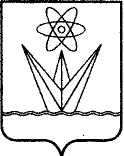 АДМИНИСТРАЦИЯЗАКРЫТОГО АДМИНИСТРАТИВНО – ТЕРРИТОРИАЛЬНОГО ОБРАЗОВАНИЯ  ГОРОДА  ЗЕЛЕНОГОРСКА КРАСНОЯРСКОГО КРАЯР А С П О Р Я Ж Е Н И ЕАДМИНИСТРАЦИЯЗАКРЫТОГО АДМИНИСТРАТИВНО – ТЕРРИТОРИАЛЬНОГО ОБРАЗОВАНИЯ  ГОРОДА  ЗЕЛЕНОГОРСКА КРАСНОЯРСКОГО КРАЯР А С П О Р Я Ж Е Н И ЕАДМИНИСТРАЦИЯЗАКРЫТОГО АДМИНИСТРАТИВНО – ТЕРРИТОРИАЛЬНОГО ОБРАЗОВАНИЯ  ГОРОДА  ЗЕЛЕНОГОРСКА КРАСНОЯРСКОГО КРАЯР А С П О Р Я Ж Е Н И ЕАДМИНИСТРАЦИЯЗАКРЫТОГО АДМИНИСТРАТИВНО – ТЕРРИТОРИАЛЬНОГО ОБРАЗОВАНИЯ  ГОРОДА  ЗЕЛЕНОГОРСКА КРАСНОЯРСКОГО КРАЯР А С П О Р Я Ж Е Н И Е01.11.2019г. Зеленогорск№2431-рАрхипов Александр Анатольевич- заместитель Главы ЗАТО г. Зеленогорска по общественной безопасности, председатель комиссии;Тюрюханов Олег Борисович- директор Муниципального казенного учреждения «Служба по делам гражданской обороны и чрезвычайным ситуациям», заместитель председателя комиссии;Тунеля Сергей Владимирович- ведущий инженер Муниципального казенного учреждения «Служба по делам гражданской обороны и чрезвычайным ситуациям», секретарь комиссии;члены комиссии:АйбулатовАлександр Викторович                 - ведущий инженер Муниципального казенного учреждения «Служба по делам гражданской обороны и чрезвычайным ситуациям»;Заворина Елена Васильевна- специалист гражданской обороны Муниципального казенного учреждения «Служба по делам гражданской обороны и чрезвычайным ситуациям»; Вишняков Игорь Валентинович- главный инженер Муниципального казённого учреждения «Служба единого заказчика-застройщика»;ЛовчиковАлексей Юрьевич- инженер I категории производственно-технического отдела Муниципального казённого учреждения «Служба единого заказчика-застройщика».